Publicado en   el 12/06/2014 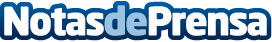 El Ministerio de Agricultura, Alimentación y Medio Ambiente invierte 4,3 millones de euros para permeabilizar la marisma de Doñana (Huelva)Datos de contacto:Nota de prensa publicada en: https://www.notasdeprensa.es/el-ministerio-de-agricultura-alimentacion-y_4 Categorias: Ecología http://www.notasdeprensa.es